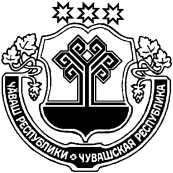 Администрация Нижнекумашкинского сельского поселения Шумерлинского района  п о с т а н о в л я е т:1. Утвердить прилагаемую муниципальную программу Нижнекумашкинского сельского поселения Шумерлинского района «Комплексное развитие сельских территорий Нижнекумашкинского сельского поселения Шумерлинского района» (далее – Муниципальная программа).2. Настоящее постановление вступает в силу после его официального опубликования в издании «Вестник Нижнекумашкинского сельского поселения Шумерлинского района».Глава администрации Нижнекумашкинского сельского поселения                                         В.В. ГубановаМУНИЦИПАЛЬНАЯ ПРОГРАММА НИЖНЕКУМАШКИНСКОГО СЕЛЬСКОГО ПОСЕЛЕНИЯ ШУМЕРЛИНСКОГО РАЙОНА ЧУВАШСКОЙ РЕСПУБЛИКИ «КОМПЛЕКСНОЕ РАЗВИТИЕ СЕЛЬСКИХ ТЕРРИТОРИЙ НИЖНЕКУМАШКИНСКОГО СЕЛЬСКОГО ПОСЕЛЕНИЯ ШУМЕРЛИНСКОГО РАЙОНА»Паспорт муниципальной программы Нижнекумашкинского сельского поселения Шумерлинского района Чувашской Республики «Комплексное развитие сельских территорий Нижнекумашкинского сельского поселения Шумерлинского района»Раздел 1. ПРИОРИТЕТЫ МУНИЦИПАЛЬНОЙ ПОЛИТИКИВ СФЕРЕ РЕАЛИЗАЦИИ МУНИЦИПАЛЬНОЙ ПРОГРАММЫ, ЦЕЛИ, ЗАДАЧИ,ОПИСАНИЕ СРОКОВ РЕАЛИЗАЦИИ МУНИЦИПАЛЬНОЙ ПРОГРАММЫПриоритеты государственной политики в сфере комплексного развития сельских территорий определены государственной программой Российской Федерации "Комплексное развитие сельских территорий", утвержденной постановлением Правительства Российской Федерации от 31 мая 2019 г. N 696, Стратегией устойчивого развития сельских территорий Российской Федерации на период до 2030 года, утвержденной распоряжением Правительства Российской Федерации от 2 февраля 2015 г. N 151-р, Стратегией пространственного развития Российской Федерации до 2025 года, утвержденной распоряжением Правительства Российской Федерации от 13 февраля 2019 г. N 207-р, Стратегией социально-экономического развития Чувашской Республики до 2035 года, утвержденной постановлением Кабинета Министров Чувашской Республики от 28 июня 2018 г. N 254.Муниципальная программа направлена на достижение следующих основных целей:повышение качества жизни и уровня благосостояния сельского населения Нижнекумашкинского сельского поселения;стимулирование инвестиционной активности в агропромышленном комплексе за счет формирования благоприятных инфраструктурных условий в сельской местности;сохранение доли сельского населения в общей численности населения.Для достижения указанных целей в рамках реализации муниципальной программы предусматривается решение следующих задач:удовлетворение потребности сельского населения в благоустроенном жилье;повышение уровня комплексного обустройства населенных пунктов, расположенных в сельской местности, объектами социальной и инженерной инфраструктуры;поддержка инициатив граждан, проживающих на сельских территориях, по улучшению условий жизнедеятельности;содействие в повышении уровня занятости населения;создание комфортных и экологически благоприятных условий проживания на сельских территориях.Муниципальная программа будет реализовываться в 2020 - 2025 годах. Муниципальная программа не предусматривает выделение отдельных этапов.К целевым показателям (индикаторам)  муниципальной программы относятся:Количество реализованных проектов по обустройству социальной, коммунальной, инженерной и транспортной инфраструктуры. Повышение доли общей площади благоустроенных жилых помещений в сельских населенных пунктах.Сведения о целевых показателях (индикаторах) муниципальной программы, подпрограмм муниципальной программы и их значениях приведены в приложении N 1 к настоящей муниципальной программе.Перечень целевых показателей (индикаторов) носит открытый характер и предусматривает возможность корректировки в случае потери информативности целевого показателя (индикатора) (достижения максимального значения) и изменения приоритетов муниципальной политики в рассматриваемой сфере.Раздел II. ОБОБЩЕННАЯ ХАРАКТЕРИСТИКА ОСНОВНЫХ МЕРОПРИЯТИЙПОДПРОГРАММ МУНИЦИПАЛЬНОЙ ПРОГРАММЫДостижение целей и решение задач муниципальной программы будут осуществляться в рамках реализации следующих подпрограмм муниципальной программы: "Создание и развитие инфраструктуры на сельских территориях Нижнекумашкинского сельского поселения Шумерлинского района".Подпрограмма "Создание и развитие инфраструктуры на сельских территориях Нижнекумашкинского сельского поселения Шумерлинского района".Основное мероприятие 1. Комплексное обустройство населенных пунктов, расположенных в сельской местности, объектами социальной и инженерной инфраструктуры, а также строительство и реконструкция автомобильных дорог.В рамках данного мероприятия предусматривается реализация следующих мероприятий:развитие газификации в сельской местности в рамках обеспечения комплексного развития сельских территорий;развитие водоснабжения в сельской местности в рамках обеспечения комплексного развития сельских территорий;реализация проектов комплексного обустройства площадок под компактную жилищную застройку;разработка проектно-сметной документации на объекты капитального строительства, проведение государственной экспертизы проектной документации и достоверности определения сметной стоимости объектов капитального строительства;реализация проектов комплексного развития сельских территорий или сельских агломераций;проектирование и строительство (реконструкция) автомобильных дорог общего пользования местного значения с твердым покрытием до сельских населенных пунктов, не имеющих круглогодичной связи с сетью автомобильных дорог общего пользования, в том числе строительство (реконструкция) автомобильных дорог общего пользования с твердым покрытием, ведущих от сети автомобильных дорог общего пользования к ближайшим общественно значимым объектам сельских населенных пунктов, а также к объектам производства и переработки сельскохозяйственной продукции, в рамках развития транспортной инфраструктуры на сельских территориях;проектирование, строительство, реконструкция автомобильных дорог общего пользования местного значения вне границ населенных пунктов в границах муниципального района и в границах населенных пунктов поселений;реализация проектов развития общественной инфраструктуры, основанных на местных инициативах;обустройство объектами инженерной инфраструктуры и благоустройство площадок, расположенных на сельских территориях, под компактную жилищную застройку.Раздел III. ОБОСНОВАНИЕ ОБЪЕМА ФИНАНСОВЫХ РЕСУРСОВ,НЕОБХОДИМЫХ ДЛЯ РЕАЛИЗАЦИИ МУНИЦИПАЛЬНОЙ ПРОГРАММЫРасходы муниципальной программы формируются за счет средств федерального бюджета, республиканского бюджета Чувашской Республики, бюджета Нижнекумашкинского сельского поселения Шумерлинского района и средств внебюджетных источников.Прогнозируемый объем финансирования муниципальной программы в 2020 - 2025 годах составляют 3375,5тыс. рублей, в том числе:в 2020 году – 3146,4тыс. рублей;в 2021 году – 118,9 тыс. рублей;в 2022 году –  110,2 тыс. рублей;в 2023 году – 0,0 тыс. рублей;в 2024 году – 0,0 тыс. рублей;в 2025 году – 0,0 тыс. рублей;из них средства:федерального бюджета – 0 тыс. рублей, в том числе:в 2020 году – 0,0 тыс. рублей;в 2021 году – 0,0 тыс. рублей;в 2022 году – 0,0 тыс. рублей;в 2023 году – 0,0 тыс. рублей;в 2024 году – 0,0 тыс. рублей;в 2025 году – 0,0 тыс. рублей;республиканского бюджета Чувашской Республики – 2295,9тыс. рублей, в том числе:в 2020 году – 2295,9тыс. рублей;в 2021 году – 0,0 тыс. рублей;в 2022 году – 0,0 тыс. рублей;в 2023 году – 0,0 тыс. рублей;в 2024 году – 0,0 тыс. рублей;в 2025 году – 0,0 тыс. рублей;бюджета Нижнекумашкинского сельского поселения Шумерлинского района – 803,1тыс. рублей, в том числе:в 2020 году – 574,0тыс. рублей;в 2021 году – 118,9 тыс. рублей;в 2022 году – 110,2 тыс. рублей;в 2023 году – 0,0 тыс. рублей;в 2024 году – 0,0 тыс. рублей;в 2025 году – 0,0 тыс. рублей;внебюджетных источников – 0,0 тыс. рублей, в том числе:в 2020 году – 276,5 тыс. рублей;в 2021 году – 0,0 тыс. рублей;в 2022 году – 0,0 тыс. рублей;в 2023 году – 0,0 тыс. рублей;в 2024 году – 0,0 тыс. рублей;в 2025 году – 0,0 тыс. рублей.Объемы финансирования муниципальной программы подлежат ежегодному уточнению исходя из реальных возможностей бюджетов всех уровней.Ресурсное обеспечение и прогнозная (справочная) оценка расходов за счет всех источников финансирования реализации муниципальной программы приведены в приложении N 2 к муниципальной программе.Приложение N 1к муниципальной программе Нижнекумашкинского сельского поселения Шумерлинского района Чувашской Республики"Комплексное развитие сельских территорий Нижнекумашкинского сельского поселения Шумерлинского района"СВЕДЕНИЯО ЦЕЛЕВЫХ ПОКАЗАТЕЛЯХ (ИНДИКАТОРАХ) МУНИЦИПАЛЬНОЙПРОГРАММЫ НИЖНЕКУМАШКИНСКОГО СЕЛЬСКОГО ПОСЕЛЕНИЯ ШУМЕРЛИНСКОГО РАЙОНА ЧУВАШСКОЙ РЕСПУБЛИКИ "КОМПЛЕКСНОЕ РАЗВИТИЕ СЕЛЬСКИХ ТЕРРИТОРИЙ НИЖНЕКУМАШКИНСКОГО СЕЛЬСКОГО ПОСЕЛЕНИЯ ШУМЕРЛИНСКОГО РАЙОНА",  ПОДПРОГРАММ МУНИЦИПАЛЬНОЙ  ПРОГРАММЫ НИЖНЕКУМАШКИНСКОГО СЕЛЬСКОГО ПОСЕЛЕНИЯ ШУМЕРЛИНСКОГО РАЙОНА ЧУВАШСКОЙ РЕСПУБЛИКИ "КОМПЛЕКСНОЕ РАЗВИТИЕ СЕЛЬСКИХ ТЕРРИТОРИЙ НИЖНЕКУМАШКИНСКОГО СЕЛЬСКОГО ПОСЕЛЕНИЯ ШУМЕРЛИНСКОГО РАЙОНА" И ИХ ЗНАЧЕНИЯХПриложение N 2к муниципальной программе Нижнекумашкинского сельского поселения Шумерлинского района Чувашской Республики"Комплексное развитие сельских территорий Нижнекумашкинского сельского поселения Шумерлинского района"РЕСУРСНОЕ ОБЕСПЕЧЕНИЕИ ПРОГНОЗНАЯ (СПРАВОЧНАЯ) ОЦЕНКА РАСХОДОВ ЗА СЧЕТ ВСЕХ ИСТОЧНИКОВ ФИНАНСИРОВАНИЯ РЕАЛИЗАЦИИ МУНИЦИПАЛЬНОЙ ПРОГРАММЫ НИЖНЕКУМАШКИНСКОГО СЕЛЬСКОГО ПОСЕЛЕНИЯ ШУМЕРЛИНСКОГО РАЙОНА ЧУВАШСКОЙ РЕСПУБЛИКИ "КОМПЛЕКСНОЕ РАЗВИТИЕ СЕЛЬСКИХ ТЕРРИТОРИЙ НИЖНЕКУМАШКИНСКОГО СЕЛЬСКОГО ПОСЕЛЕНИЯ ШУМЕРЛИНСКОГО РАЙОНА "Приложение N 3к муниципальной программе Нижнекумашкинского сельского поселения Шумерлинского района Чувашской Республики"Комплексное развитие сельских территорий Нижнекумашкинского сельского поселения Шумерлинского района"ПОДПРОГРАММА"СОЗДАНИЕ И РАЗВИТИЕ ИНФРАСТРУКТУРЫ НА СЕЛЬСКИХ ТЕРРИТОРИЯХ НИЖНЕКУМАШКИНСКОГО СЕЛЬСКОГО ПОСЕЛЕНИЯ ШУМЕРЛИНСКОГО РАЙОНА" МУНИЦИПАЛЬНОЙ ПРОГРАММЫ НИЖНЕКУМАШКИНСКОГО СЕЛЬСКОГО ПОСЕЛЕНИЯ ШУМЕРЛИНСКОГО РАЙОНА ЧУВАШСКОЙ РЕСПУБЛИКИ "КОМПЛЕКСНОЕ РАЗВИТИЕ СЕЛЬСКИХ ТЕРРИТОРИЙ НИЖНЕКУМАШКИНСКОГО СЕЛЬСКОГО ПОСЕЛЕНИЯ ШУМЕРЛИНСКОГО РАЙОНА"Паспорт подпрограммыРаздел I. ПРИОРИТЕТЫ И ЦЕЛИ ПОДПРОГРАММЫ,ОБЩАЯ ХАРАКТЕРИСТИКА Приоритетами государственной политики в сфере реализации подпрограммы "Создание и развитие инфраструктуры на сельских территориях Нижнекумашкинского сельского поселения Шумерлинского района" муниципальной программы (далее - подпрограмма) является повышение уровня жизни в сельской местности.Основными целями подпрограммы являются обеспечение создания комфортных условий жизнедеятельности в сельской местности, активизация участия граждан, проживающих на сельских территориях, в решении вопросов местного значения.Раздел II. ПЕРЕЧЕНЬ И СВЕДЕНИЯ О ЦЕЛЕВЫХ ПОКАЗАТЕЛЯХ(ИНДИКАТОРАХ) ПОДПРОГРАММЫ С РАСШИФРОВКОЙ ПЛАНОВЫХЗНАЧЕНИЙ ПО ГОДАМ ЕЕ РЕАЛИЗАЦИИЦелевыми показателями (индикаторами) подпрограммы являются:ввод в действие локальных водопроводов;количество реализованных проектов развития общественной инфраструктуры, основанных на местных инициативах.В результате реализации мероприятий подпрограммы ожидается достижение следующих целевых показателей (индикаторов):В результате реализации мероприятий подпрограммы ожидается достижение к 2022 году следующих целевых показателей (индикаторов):ввод в действие локальных водопроводов:к 2022 году – 8,3 км.В результате реализации мероприятий подпрограммы ожидается достижение к 2025 году следующих целевых показателей (индикаторов):количество реализованных проектов развития общественной инфраструктуры, основанных на местных инициативах:к 2026 году - 25 единиц;Раздел III. ХАРАКТЕРИСТИКА ОСНОВНЫХ МЕРОПРИЯТИЙ,МЕРОПРИЯТИЙ ПОДПРОГРАММЫ С УКАЗАНИЕМ СРОКОВ ИХ РЕАЛИЗАЦИИОсновные мероприятия подпрограммы направлены на реализацию поставленных целей и задач подпрограммы и программы в целом.Подпрограмма включает два основных мероприятия.Основное мероприятие 1. Комплексное обустройство населенных пунктов, расположенных в сельской местности, объектами социальной и инженерной инфраструктуры, а также строительство и реконструкция автомобильных дорог.Мероприятие 1.1. Реализация проектов развития общественной инфраструктуры, основанных на местных инициативах.Данное мероприятие предусматривает реализацию проектов развития общественной инфраструктуры, основанных на местных инициативах.Реализация подпрограммы осуществляется в 2020 - 2025 годах.Раздел IV. ОБОСНОВАНИЕ ОБЪЕМА ФИНАНСОВЫХ РЕСУРСОВ,НЕОБХОДИМЫХ ДЛЯ РЕАЛИЗАЦИИ ПОДПРОГРАММЫРасходы подпрограммы формируются за счет средств федерального бюджета, республиканского бюджета Чувашской Республики, местного бюджета и внебюджетных источников.Прогнозируемые объемы бюджетных ассигнований на реализацию мероприятий подпрограммы в 2020 - 2025 годах составляют 3375,5тыс. рублей, в том числе:в 2020 году – 3146,4тыс. рублей;в 2021 году – 118,9 тыс. рублей;в 2022 году –  110,2 тыс. рублей;в 2023 году – 0,0 тыс. рублей;в 2024 году – 0,0 тыс. рублей;в 2025 году – 0,0 тыс. рублей;из них средства:федерального бюджета – 0 тыс. рублей, в том числе:в 2020 году – 0,0 тыс. рублей;в 2021 году – 0,0 тыс. рублей;в 2022 году – 0,0 тыс. рублей;в 2023 году – 0,0 тыс. рублей;в 2024 году – 0,0 тыс. рублей;в 2025 году – 0,0 тыс. рублей;республиканского бюджета Чувашской Республики – 2295,9тыс. рублей, в том числе:в 2020 году – 2295,9тыс. рублей;в 2021 году – 0,0 тыс. рублей;в 2022 году – 0,0 тыс. рублей;в 2023 году – 0,0 тыс. рублей;в 2024 году – 0,0 тыс. рублей;в 2025 году – 0,0 тыс. рублей;бюджета Нижнекумашкинского сельского поселения Шумерлинского района – 803,1тыс. рублей, в том числе:в 2020 году – 574,0тыс. рублей;в 2021 году – 118,9 тыс. рублей;в 2022 году – 110,2 тыс. рублей;в 2023 году – 0,0 тыс. рублей;в 2024 году – 0,0 тыс. рублей;в 2025 году – 0,0 тыс. рублей;внебюджетных источников – 0,0 тыс. рублей, в том числе:в 2020 году – 276,5 тыс. рублей;в 2021 году – 0,0 тыс. рублей;в 2022 году – 0,0 тыс. рублей;в 2023 году – 0,0 тыс. рублей;в 2024 году – 0,0 тыс. рублей;в 2025 году – 0,0 тыс. рублей.Объемы финансирования подпрограммы подлежат ежегодному уточнению исходя из реальных возможностей республиканского бюджета Чувашской Республики.Ресурсное обеспечение реализации подпрограммы за счет всех источников финансирования приведено в приложении N 1 к настоящей подпрограмме.Приложение N 1 к подпрограмме "Создание и развитие инфраструктуры на сельских территориях Нижнекумашкинского сельского поселения Шумерлинского района" муниципальной программы Нижнекумашкинского сельского поселения Шумерлинского района Чувашской Республики "Комплексное развитие сельских территорий Нижнекумашкинского сельского поселения Шумерлинского района"РЕСУРСНОЕ ОБЕСПЕЧЕНИЕРЕАЛИЗАЦИИ ПОДПРОГРАММЫ "СОЗДАНИЕ И РАЗВИТИЕ ИНФРАСТРУКТУРЫНА СЕЛЬСКИХ ТЕРРИТОРИЯХ НИЖНЕКУМАШКИНСКОГО СЕЛЬСКОГО ПОСЕЛЕНИЯ ШУМЕРЛИНСКОГО РАЙОНА" МУНИЦИПАЛЬНОЙ ПРОГРАММЫ НИЖНЕКУМАШКИНСКОГО СЕЛЬСКОГО ПОСЕЛЕНИЯ ШУМЕРЛИНСКОГО РАЙОНА ЧУВАШСКОЙ РЕСПУБЛИКИ "КОМПЛЕКСНОЕ РАЗВИТИЕ СЕЛЬСКИХ ТЕРРИТОРИЙ НИЖНЕКУМАШКИНСКОГО СЕЛЬСКОГО ПОСЕЛЕНИЯ ШУМЕРЛИНСКОГО РАЙОНА"ЧĂВАШ  РЕСПУБЛИКИЧУВАШСКАЯ РЕСПУБЛИКА ÇĚМĚРЛЕ РАЙОНĚНАНАТ КĂМАША ЯЛ ПОСЕЛЕНИЙĚН АДМИНИСТРАЦИЙĚ  ЙЫШĂНУ24.04.2020 г.   37  №Анат Кăмаша салиАДМИНИСТРАЦИЯ    НИЖНЕКУМАШКИНСКОГО   СЕЛЬСКОГО ПОСЕЛЕНИЯШУМЕРЛИНСКОГО РАЙОНА ПОСТАНОВЛЕНИЕ24.04.2020 г.  №  37село Нижняя КумашкаОб утверждении муниципальной программы Нижнекумашкинского сельского поселения Шумерлинского района «Комплексное развитие сельских территорий Нижнекумашкинского сельского поселения Шумерлинского района» Утверждена постановлением администрации Нижнекумашкинского сельского поселения Шумерлинского района Чувашской Республики от 24.04.2020 г.  №  37Ответственный исполнитель:Администрации Нижнекумашкинского сельского поселения Шумерлинского районаДата составления проекта муниципальной программы:15 апреля 2020 годаНепосредственный исполнитель Муниципальной программы:администрации Нижнекумашкинского сельского поселения Шумерлинского района  (т88353660731, e-mail: shumsao-nizn@cap.ru)Глава администрации Нижнекумашкинского сельского поселения В.В. ГубановаОтветственный исполнитель программы-Администрации Нижнекумашкинского сельского поселения Шумерлинского района Соисполнители программы-финансовый отдел администрации Шумерлинского района (по согласованию);отдел экономики, имущественных и земельных отношений администрации Шумерлинского района (по согласованию); БУ «Шумерлинский межтерриториальный медицинский центр» Минздравсоцразвития Чувашской Республики (по согласованию).Подпрограммы программы-"Создание и развитие инфраструктуры на сельских территориях Нижнекумашкинского сельского поселения Шумерлинского района";Цели программы-повышение качества жизни и уровня благосостояния сельского населения;стимулирование инвестиционной активности в агропромышленном комплексе за счет формирования благоприятных инфраструктурных условий в сельской местности;сохранение доли сельского населения в общей численности населения Чувашской РеспубликиЗадачи программы-повышение уровня комплексного обустройства населенных пунктов, расположенных в сельской местности, объектами социальной и инженерной инфраструктуры;поддержка инициатив граждан, проживающих на сельских территориях, по улучшению условий жизнедеятельности;содействие в повышении уровня занятости населения;создание комфортных и экологически благоприятных условий проживания на сельских территорияхЦелевые индикаторы и показатели программы-к 2025 году предусматривается достижение следующих целевых показателей (индикаторов):сохранение доли сельского населения в общей численности населения Чувашской Республики - 25 процентов;Сроки реализации программы-2020 - 2025 годыОбъемы финансирования программы с разбивкой по годам реализации программы-прогнозируемые объемы бюджетных ассигнований на реализацию мероприятий подпрограммы в 2020 - 2025 годах составляют 3375,5тыс. рублей, в том числе:в 2020 году – 3146,4тыс. рублей;в 2021 году – 118,9 тыс. рублей;в 2022 году –  110,2 тыс. рублей;в 2023 году – 0,0 тыс. рублей;в 2024 году – 0,0 тыс. рублей;в 2025 году – 0,0 тыс. рублей;из них средства:федерального бюджета – 0 тыс. рублей, в том числе:в 2020 году – 0,0 тыс. рублей;в 2021 году – 0,0 тыс. рублей;в 2022 году – 0,0 тыс. рублей;в 2023 году – 0,0 тыс. рублей;в 2024 году – 0,0 тыс. рублей;в 2025 году – 0,0 тыс. рублей;республиканского бюджета Чувашской Республики – 2295,9тыс. рублей, в том числе:в 2020 году – 2295,9тыс. рублей;в 2021 году – 0,0 тыс. рублей;в 2022 году – 0,0 тыс. рублей;в 2023 году – 0,0 тыс. рублей;в 2024 году – 0,0 тыс. рублей;в 2025 году – 0,0 тыс. рублей;бюджета Нижнекумашкинского сельского поселения Шумерлинского района – 803,1тыс. рублей, в том числе:в 2020 году – 574,0тыс. рублей;в 2021 году – 118,9 тыс. рублей;в 2022 году – 110,2 тыс. рублей;в 2023 году – 0,0 тыс. рублей;в 2024 году – 0,0 тыс. рублей;в 2025 году – 0,0 тыс. рублей;внебюджетных источников – 0,0 тыс. рублей, в том числе:в 2020 году – 276,5 тыс. рублей;в 2021 году – 0,0 тыс. рублей;в 2022 году – 0,0 тыс. рублей;в 2023 году – 0,0 тыс. рублей;в 2024 году – 0,0 тыс. рублей;в 2025 году – 0,0 тыс. рублей.Ожидаемые результаты реализации программы-удовлетворение потребности организаций в квалифицированных трудовых кадрах;повышение качества жизни и уровня благосостояния сельского населения;повышение уровня занятости сельского населения;создание комфортных и экологически благоприятных условий проживания на сельских территориях;повышение транспортной доступности сельских населенных пунктов, развитие телекоммуникационной, инженерной, социальной инфраструктуры сельских территорий;снижение миграционного оттока сельского населения;улучшение демографической ситуации в сельской местности и сохранение тенденций роста рождаемости и повышения продолжительности жизни сельского населения;повышение общественной значимости развития сельских территорий и привлекательности сельской местности для проживания и работы.NппЦелевой показатель (индикатор) (наименование)Единица измеренияЗначения целевых показателей (индикаторов)Значения целевых показателей (индикаторов)Значения целевых показателей (индикаторов)Значения целевых показателей (индикаторов)Значения целевых показателей (индикаторов)Значения целевых показателей (индикаторов)NппЦелевой показатель (индикатор) (наименование)Единица измерения2020202120222023202420251234678910Муниципальная программа Нижнекумашкинского сельского поселения Шумерлинского района Чувашской Республики "Комплексное развитие сельских территорий Нижнекумашкинского сельского поселения Шумерлинского района"Муниципальная программа Нижнекумашкинского сельского поселения Шумерлинского района Чувашской Республики "Комплексное развитие сельских территорий Нижнекумашкинского сельского поселения Шумерлинского района"Муниципальная программа Нижнекумашкинского сельского поселения Шумерлинского района Чувашской Республики "Комплексное развитие сельских территорий Нижнекумашкинского сельского поселения Шумерлинского района"Муниципальная программа Нижнекумашкинского сельского поселения Шумерлинского района Чувашской Республики "Комплексное развитие сельских территорий Нижнекумашкинского сельского поселения Шумерлинского района"Муниципальная программа Нижнекумашкинского сельского поселения Шумерлинского района Чувашской Республики "Комплексное развитие сельских территорий Нижнекумашкинского сельского поселения Шумерлинского района"Муниципальная программа Нижнекумашкинского сельского поселения Шумерлинского района Чувашской Республики "Комплексное развитие сельских территорий Нижнекумашкинского сельского поселения Шумерлинского района"Муниципальная программа Нижнекумашкинского сельского поселения Шумерлинского района Чувашской Республики "Комплексное развитие сельских территорий Нижнекумашкинского сельского поселения Шумерлинского района"Муниципальная программа Нижнекумашкинского сельского поселения Шумерлинского района Чувашской Республики "Комплексное развитие сельских территорий Нижнекумашкинского сельского поселения Шумерлинского района"Муниципальная программа Нижнекумашкинского сельского поселения Шумерлинского района Чувашской Республики "Комплексное развитие сельских территорий Нижнекумашкинского сельского поселения Шумерлинского района"1.Сохранение доли сельского населения в общей численности населения Чувашской Республики%25,025,025,025,025,025,0Подпрограмма "Создание и развитие инфраструктуры на сельских территориях Нижнекумашкинского сельского поселения Шумерлинского района"Подпрограмма "Создание и развитие инфраструктуры на сельских территориях Нижнекумашкинского сельского поселения Шумерлинского района"Подпрограмма "Создание и развитие инфраструктуры на сельских территориях Нижнекумашкинского сельского поселения Шумерлинского района"Подпрограмма "Создание и развитие инфраструктуры на сельских территориях Нижнекумашкинского сельского поселения Шумерлинского района"Подпрограмма "Создание и развитие инфраструктуры на сельских территориях Нижнекумашкинского сельского поселения Шумерлинского района"Подпрограмма "Создание и развитие инфраструктуры на сельских территориях Нижнекумашкинского сельского поселения Шумерлинского района"Подпрограмма "Создание и развитие инфраструктуры на сельских территориях Нижнекумашкинского сельского поселения Шумерлинского района"Подпрограмма "Создание и развитие инфраструктуры на сельских территориях Нижнекумашкинского сельского поселения Шумерлинского района"Подпрограмма "Создание и развитие инфраструктуры на сельских территориях Нижнекумашкинского сельского поселения Шумерлинского района"1.Ввод в действие локальных водопроводовкмх8,3xxxx2.Количество реализованных проектов развития общественной инфраструктуры, основанных на местных инициативахединиц555555СтатусНаименование муниципальной программы (подпрограммы муниципальной программы, основного мероприятия)Код бюджетной классификацииКод бюджетной классификацииИсточники финансированияРасходы по годам, тыс. рублейРасходы по годам, тыс. рублейРасходы по годам, тыс. рублейРасходы по годам, тыс. рублейРасходы по годам, тыс. рублейРасходы по годам, тыс. рублейСтатусНаименование муниципальной программы (подпрограммы муниципальной программы, основного мероприятия)главный распорядитель бюджетных средствцелевая статья расходовИсточники финансирования2020202120222023202420251234567891011Муниципальная программа Нижнекумашкинского сельского поселения Шумерлинского района Чувашской Республики"Комплексное развитие сельских территорий Нижнекумашкинского сельского поселения Шумерлинского района"ххвсего3146,4118,9110,20,00,00,0Муниципальная программа Нижнекумашкинского сельского поселения Шумерлинского района Чувашской Республики"Комплексное развитие сельских территорий Нижнекумашкинского сельского поселения Шумерлинского района"ххфедеральный бюджет0,00,00,00,00,00,0Муниципальная программа Нижнекумашкинского сельского поселения Шумерлинского района Чувашской Республики"Комплексное развитие сельских территорий Нижнекумашкинского сельского поселения Шумерлинского района"ххреспубликанский бюджет Чувашской Республики2295,90,00,00,00,00,0Муниципальная программа Нижнекумашкинского сельского поселения Шумерлинского района Чувашской Республики"Комплексное развитие сельских территорий Нижнекумашкинского сельского поселения Шумерлинского района"ххбюджет Нижнекумашкинского сельского поселения Шумерлинского района574,0118,9110,20,00,00,0Муниципальная программа Нижнекумашкинского сельского поселения Шумерлинского района Чувашской Республики"Комплексное развитие сельских территорий Нижнекумашкинского сельского поселения Шумерлинского района"ххвнебюджетные источники276,50,00,00,00,00,0Подпрограмма"Создание и развитие инфраструктуры на сельских территориях Нижнекумашкинского сельского поселения Шумерлинского района"всего3146,4118,9110,20,00,00,0Подпрограмма"Создание и развитие инфраструктуры на сельских территориях Нижнекумашкинского сельского поселения Шумерлинского района"федеральный бюджет0,00,00,00,00,00,0Подпрограмма"Создание и развитие инфраструктуры на сельских территориях Нижнекумашкинского сельского поселения Шумерлинского района"республиканский бюджет Чувашской Республики2295,90,00,00,00,00,0Подпрограмма"Создание и развитие инфраструктуры на сельских территориях Нижнекумашкинского сельского поселения Шумерлинского района"бюджет Нижнекумашкинского сельского поселения Шумерлинского района574,0118,9110,20,00,00,0Подпрограмма"Создание и развитие инфраструктуры на сельских территориях Нижнекумашкинского сельского поселения Шумерлинского района"внебюджетные источники276,50,00,00,00,00,0Основное мероприятие 1"Комплексное обустройство населенных пунктов, расположенных в сельской местности, объектами социальной и инженерной инфраструктуры, а также строительство и реконструкция автомобильных дорог"всего3146,4118,9110,20,00,00,0Основное мероприятие 1"Комплексное обустройство населенных пунктов, расположенных в сельской местности, объектами социальной и инженерной инфраструктуры, а также строительство и реконструкция автомобильных дорог"федеральный бюджет0,00,00,00,00,00,0Основное мероприятие 1"Комплексное обустройство населенных пунктов, расположенных в сельской местности, объектами социальной и инженерной инфраструктуры, а также строительство и реконструкция автомобильных дорог"республиканский бюджет Чувашской Республики2295,90,00,00,00,00,0Основное мероприятие 1"Комплексное обустройство населенных пунктов, расположенных в сельской местности, объектами социальной и инженерной инфраструктуры, а также строительство и реконструкция автомобильных дорог"бюджет Нижнекумашкинского сельского поселения Шумерлинского района574,0118,9110,20,00,00,0Основное мероприятие 1"Комплексное обустройство населенных пунктов, расположенных в сельской местности, объектами социальной и инженерной инфраструктуры, а также строительство и реконструкция автомобильных дорог"внебюджетные источники276,50,00,00,00,00,0Ответственный исполнитель подпрограммы-Администрации Нижнекумашкинского сельского поселения Шумерлинского районаСоисполнители подпрограммы-отдел сельского хозяйства и экологии администрации Шумерлинского района (по согласованию);финансовый отдел администрации Шумерлинского района (по согласованию);отдел экономики, имущественных и земельных отношений администрации Шумерлинского района (по согласованию);отдел образования, спорта и молодежной политики администрации Шумерлинского района (по согласованию);БУ «Шумерлинский межтерриториальный медицинский центр» Минздравсоцразвития Чувашской Республики (по согласованию)Цели подпрограммы-обеспечение создания комфортных условий жизнедеятельности в сельской местности;активизация участия граждан, проживающих на сельских территориях, в решении вопросов местного значенияЗадачи подпрограммы-развитие инженерной и социальной инфраструктуры на сельских территориях;развитие транспортной инфраструктуры на сельских территориях;благоустройство сельских территорийЦелевые показатели (индикаторы) подпрограммы-к 2022 году предусматривается достижение следующих целевых показателей (индикаторов):ввод в действие локальных водопроводов – 8,3 км;к 2025 году предусматривается достижение следующих целевых показателей (индикаторов):количество реализованных проектов развития общественной инфраструктуры, основанных на местных инициативах, - 25 единиц;Срок реализации подпрограммы-2020 - 2025 годыОбъемы финансирования реализации подпрограммы с разбивкой по годам реализации подпрограммы-прогнозируемые объемы бюджетных ассигнований на реализацию мероприятий подпрограммы в 2020 - 2025 годах составляют 3375,5тыс. рублей, в том числе:в 2020 году – 3146,4тыс. рублей;в 2021 году – 118,9 тыс. рублей;в 2022 году –  110,2 тыс. рублей;в 2023 году – 0,0 тыс. рублей;в 2024 году – 0,0 тыс. рублей;в 2025 году – 0,0 тыс. рублей;из них средства:федерального бюджета – 0 тыс. рублей, в том числе:в 2020 году – 0,0 тыс. рублей;в 2021 году – 0,0 тыс. рублей;в 2022 году – 0,0 тыс. рублей;в 2023 году – 0,0 тыс. рублей;в 2024 году – 0,0 тыс. рублей;в 2025 году – 0,0 тыс. рублей;республиканского бюджета Чувашской Республики – 2295,9тыс. рублей, в том числе:в 2020 году – 2295,9тыс. рублей;в 2021 году – 0,0 тыс. рублей;в 2022 году – 0,0 тыс. рублей;в 2023 году – 0,0 тыс. рублей;в 2024 году – 0,0 тыс. рублей;в 2025 году – 0,0 тыс. рублей;бюджета Нижнекумашкинского сельского поселения Шумерлинского района – 803,1тыс. рублей, в том числе:в 2020 году – 574,0тыс. рублей;в 2021 году – 118,9 тыс. рублей;в 2022 году – 110,2 тыс. рублей;в 2023 году – 0,0 тыс. рублей;в 2024 году – 0,0 тыс. рублей;в 2025 году – 0,0 тыс. рублей;внебюджетных источников – 0,0 тыс. рублей, в том числе:в 2020 году – 276,5 тыс. рублей;в 2021 году – 0,0 тыс. рублей;в 2022 году – 0,0 тыс. рублей;в 2023 году – 0,0 тыс. рублей;в 2024 году – 0,0 тыс. рублей;в 2025 году – 0,0 тыс. рублей.Ожидаемые результаты реализации подпрограммы-повышение уровня социально-инженерного обустройства сельских территорий;снижение миграционного оттока сельского населения;преодоление оторванности жителей села от социальных учреждений, более полное удовлетворение их общественно-культурных потребностей;повышение общественной значимости развития сельских территорий и привлекательности сельской местности для проживания и работы.СтатусНаименование подпрограммы муниципальной программы Чувашской Республики (основного мероприятия, мероприятия)Задача подпрограммы муниципальной программы Чувашской РеспубликиОтветственный исполнительКод бюджетной классификацииКод бюджетной классификацииКод бюджетной классификацииКод бюджетной классификацииИсточники финансированияРасходы по годам, тыс. рублейРасходы по годам, тыс. рублейРасходы по годам, тыс. рублейРасходы по годам, тыс. рублейРасходы по годам, тыс. рублейРасходы по годам, тыс. рублейСтатусНаименование подпрограммы муниципальной программы Чувашской Республики (основного мероприятия, мероприятия)Задача подпрограммы муниципальной программы Чувашской РеспубликиОтветственный исполнительглавный распорядитель бюджетных средствраздел, подразделцелевая статья расходовгруппа (подгруппа) вида расходовИсточники финансирования202020212022202320242025123456789101112131415Подпрограмма"Создание и развитие инфраструктуры на сельских территориях Нижнекумашкинского сельского поселения Шумерлинского района"развитие инженерной и социальной инфраструктуры на сельских территориях, развитие транспортной инфраструктуры на сельских территорияхответственный исполнитель –администрация Нижнекумашкинского сельского поселения Шумерлинского района, всего3146,4118,9110,20,00,00,0Подпрограмма"Создание и развитие инфраструктуры на сельских территориях Нижнекумашкинского сельского поселения Шумерлинского района"развитие инженерной и социальной инфраструктуры на сельских территориях, развитие транспортной инфраструктуры на сельских территорияхответственный исполнитель –администрация Нижнекумашкинского сельского поселения Шумерлинского района, федеральный бюджет0,00,00,00,00,00,0Подпрограмма"Создание и развитие инфраструктуры на сельских территориях Нижнекумашкинского сельского поселения Шумерлинского района"развитие инженерной и социальной инфраструктуры на сельских территориях, развитие транспортной инфраструктуры на сельских территорияхответственный исполнитель –администрация Нижнекумашкинского сельского поселения Шумерлинского района, республиканский бюджет Чувашской Республики2295,90,00,00,00,00,0Подпрограмма"Создание и развитие инфраструктуры на сельских территориях Нижнекумашкинского сельского поселения Шумерлинского района"развитие инженерной и социальной инфраструктуры на сельских территориях, развитие транспортной инфраструктуры на сельских территорияхответственный исполнитель –администрация Нижнекумашкинского сельского поселения Шумерлинского района, бюджет Нижнекумашкинского сельского поселения Шумерлинского района574,0118,9110,20,00,00,0Подпрограмма"Создание и развитие инфраструктуры на сельских территориях Нижнекумашкинского сельского поселения Шумерлинского района"развитие инженерной и социальной инфраструктуры на сельских территориях, развитие транспортной инфраструктуры на сельских территорияхответственный исполнитель –администрация Нижнекумашкинского сельского поселения Шумерлинского района, внебюджетные источники276,50,00,00,00,00,0Цель "Обеспечение создания комфортных условий жизнедеятельности на сельских территориях"Цель "Обеспечение создания комфортных условий жизнедеятельности на сельских территориях"Цель "Обеспечение создания комфортных условий жизнедеятельности на сельских территориях"Цель "Обеспечение создания комфортных условий жизнедеятельности на сельских территориях"Цель "Обеспечение создания комфортных условий жизнедеятельности на сельских территориях"Цель "Обеспечение создания комфортных условий жизнедеятельности на сельских территориях"Цель "Обеспечение создания комфортных условий жизнедеятельности на сельских территориях"Цель "Обеспечение создания комфортных условий жизнедеятельности на сельских территориях"Цель "Обеспечение создания комфортных условий жизнедеятельности на сельских территориях"Цель "Обеспечение создания комфортных условий жизнедеятельности на сельских территориях"Цель "Обеспечение создания комфортных условий жизнедеятельности на сельских территориях"Цель "Обеспечение создания комфортных условий жизнедеятельности на сельских территориях"Цель "Обеспечение создания комфортных условий жизнедеятельности на сельских территориях"Цель "Обеспечение создания комфортных условий жизнедеятельности на сельских территориях"Цель "Обеспечение создания комфортных условий жизнедеятельности на сельских территориях"Основное мероприятие 1Комплексное обустройство населенных пунктов, расположенных в сельской местности, объектами социальной и инженерной инфраструктуры, а также строительство и реконструкция автомобильных дорогответственный исполнитель –администрация Нижнекумашкинского сельского поселения Шумерлинского района, всего3146,4118,9110,20,00,00,0Основное мероприятие 1Комплексное обустройство населенных пунктов, расположенных в сельской местности, объектами социальной и инженерной инфраструктуры, а также строительство и реконструкция автомобильных дорогответственный исполнитель –администрация Нижнекумашкинского сельского поселения Шумерлинского района, федеральный бюджет0,00,00,00,00,00,0Основное мероприятие 1Комплексное обустройство населенных пунктов, расположенных в сельской местности, объектами социальной и инженерной инфраструктуры, а также строительство и реконструкция автомобильных дорогответственный исполнитель –администрация Нижнекумашкинского сельского поселения Шумерлинского района, республиканский бюджет Чувашской Республики2295,90,00,00,00,00,0Основное мероприятие 1Комплексное обустройство населенных пунктов, расположенных в сельской местности, объектами социальной и инженерной инфраструктуры, а также строительство и реконструкция автомобильных дорогответственный исполнитель –администрация Нижнекумашкинского сельского поселения Шумерлинского района, бюджет Нижнекумашкинского сельского поселения Шумерлинского района574,0118,9110,20,00,00,0Основное мероприятие 1Комплексное обустройство населенных пунктов, расположенных в сельской местности, объектами социальной и инженерной инфраструктуры, а также строительство и реконструкция автомобильных дорогответственный исполнитель –администрация Нижнекумашкинского сельского поселения Шумерлинского района, внебюджетные источники276,50,00,00,00,00,0Мероприятие 1.1.Реализация проектов развития общественной инфраструктуры, основанных на местных инициативахответственный исполнитель –администрация Нижнекумашкинского сельского поселения Шумерлинского района всего3146,4118,9110,20,00,00,0Мероприятие 1.1.Реализация проектов развития общественной инфраструктуры, основанных на местных инициативахответственный исполнитель –администрация Нижнекумашкинского сельского поселения Шумерлинского района федеральный бюджет0,00,00,00,00,00,0Мероприятие 1.1.Реализация проектов развития общественной инфраструктуры, основанных на местных инициативахответственный исполнитель –администрация Нижнекумашкинского сельского поселения Шумерлинского района республиканский бюджет Чувашской Республики2295,90,00,00,00,00,0Мероприятие 1.1.Реализация проектов развития общественной инфраструктуры, основанных на местных инициативахответственный исполнитель –администрация Нижнекумашкинского сельского поселения Шумерлинского района бюджет Нижнекумашкинского сельского поселения Шумерлинского района574,0118,9110,20,00,00,0Мероприятие 1.1.Реализация проектов развития общественной инфраструктуры, основанных на местных инициативахответственный исполнитель –администрация Нижнекумашкинского сельского поселения Шумерлинского района внебюджетные источники276,50,00,00,00,00,0Целевые показатели (индикаторы) подпрограммы, увязанные с основным мероприятием 1Ввод в действие локальных водопроводов, кмВвод в действие локальных водопроводов, кмВвод в действие локальных водопроводов, кмВвод в действие локальных водопроводов, кмВвод в действие локальных водопроводов, кмВвод в действие локальных водопроводов, кмВвод в действие локальных водопроводов, кмх8,3ххххЦелевые показатели (индикаторы) подпрограммы, увязанные с основным мероприятием 1Количество реализованных проектов развития общественной инфраструктуры, основанных на местных инициативах, ед.Количество реализованных проектов развития общественной инфраструктуры, основанных на местных инициативах, ед.Количество реализованных проектов развития общественной инфраструктуры, основанных на местных инициативах, ед.Количество реализованных проектов развития общественной инфраструктуры, основанных на местных инициативах, ед.Количество реализованных проектов развития общественной инфраструктуры, основанных на местных инициативах, ед.Количество реализованных проектов развития общественной инфраструктуры, основанных на местных инициативах, ед.Количество реализованных проектов развития общественной инфраструктуры, основанных на местных инициативах, ед.555555Целевые показатели (индикаторы) подпрограммы, увязанные с основным мероприятием 1Количество реализованных проектов развития общественной инфраструктуры, основанных на местных инициативах, ед.Количество реализованных проектов развития общественной инфраструктуры, основанных на местных инициативах, ед.Количество реализованных проектов развития общественной инфраструктуры, основанных на местных инициативах, ед.Количество реализованных проектов развития общественной инфраструктуры, основанных на местных инициативах, ед.Количество реализованных проектов развития общественной инфраструктуры, основанных на местных инициативах, ед.Количество реализованных проектов развития общественной инфраструктуры, основанных на местных инициативах, ед.Количество реализованных проектов развития общественной инфраструктуры, основанных на местных инициативах, ед.555555